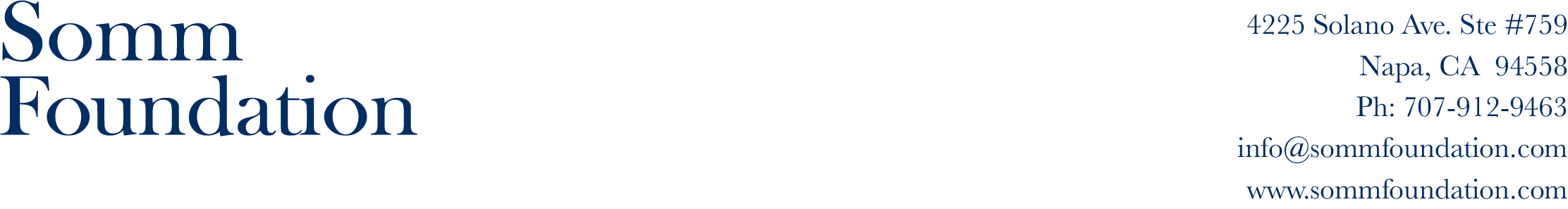 2022 SOMMFOUNDATION CODE OF CONDUCTYou have been chosen to attend this trip because you exemplify what it means to be an industry professional.  Keep in mind that you are the beneficiary of the wineries, consortium, etc., all of whom have put significant time, money and energy into the organization and planning of this event. They welcome you as one would welcome a guest into their home. Your kindness and thankfulness will be greatly appreciated. In turn, each of us represent our place of business, not only to the producers we visit, but also to our fellow enrichment trip attendees. SommFoundation has worked hard over many years to build relationships with our sponsors.  As we all know, reputation is a fragile thing.  Unprofessional behavior by even a single person can damage our relationships with our sponsors, sometimes beyond repair.We require that any person attending any of our trips/events, or working as a volunteer for any of our sponsor’s events, adhere to our Code of Conduct, which outlines a standard of behavior that will reflect positively on SommFoundation.  In attending this event, we ask that you commit to the following:Public Behavior/Alcohol:This trip is not a vacation or party.  It is a business trip for educational and networking purposes.  Our hosts expect you to behave in a professional manner.  Please be courteous and gracious in your behavior to your fellow attendees and your hosts.  Intoxication will not be tolerated and could result in early termination of your trip.Attendance:By confirming your intent to participate in this trip, you are expected to attend.  If you decide to either forego participating in this trip, either in whole or in part, you agree to reimburse SommFoundation and/or its Sponsor(s) for reasonable fees and costs associated with your late cancelation. Such reasonable fees and costs may include, but not be limited to, unrecoverable expenses for hotel accommodations, unrecoverable travel expenses, lost food expenses, and other fees, costs, and/or deposits that SommFoundation is not able to recover due to cancellation.  For purposes of this paragraph, “Late Cancelation” shall be defined as any cancellation, notice of which is given less than five (5) days before the date of departure for the domestic activity or ten (10) days before the date of departure for the international activity for which participation has been cancelled.    You are expected to be on time and in attendance for all events.  Failure to do so may result late cancelation fees and or early termination of your trip. Late Cancelation shall not include any changes or cancellations due to Covid-19. Additionally, you must acknowledge and adhere to all required Covid-19 protocols during your trip. To help prevent the spread of Covid-19, SommFoundation requires all attendees to acknowledge and sign the Covid Waiver. By signing the Covid Waiver and this Code of Conduct, you acknowledge that you have read and understood the Center of Disease Control and Prevention’s (CDC)_ Travel guidance. SommFoundation strongly encourages you to follow the CDC travel guidance. Consequences for Code of Conduct Violations:Should an Applicant violate this Code of Conduct, at its sole discretion, SommFoundation, and/or its Sponsor(s), may impose consequences upon the Applicant, designed to deter such conduct by the same Applicant, or others, in the future. Examples of such consequences may include, but are not necessarily limited to: 1) An applicant may be prohibited from participating in one or more individual trip events; 2) an Applicant’s invitation for further participation in the remainder of the trip may be revoked, in its entirety.If, in the opinion of the SommFoundation leadership, an Applicant is determined to have repeatedly violated this Code of Conduct, SommFoundation, at its sole discretion, may permanently ban an Applicant from future trips and/or events.  
Conclusion:In our experience, the best trips happen when everyone in the group takes an active role. We encourage all participants to come prepared, be on time, and be engaged.
The professional relationships that you forge on this trip are likely to benefit you in your career, and for that matter, in life.  As a group, you represent the best and brightest in our profession. A strong, positive group dynamic will make this experience lasting and memorable. We appreciate your consideration and look forward to learning as much as possible together.Thank you.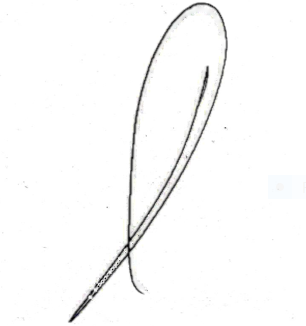 James LechnerDirector of Enrichment TripsConsent FormI (Name)_________________________________, agree to adhere to the Code of Conduct Guidelines outlined above. Signature _______________________________________ Date_________________